MELDEBOGEN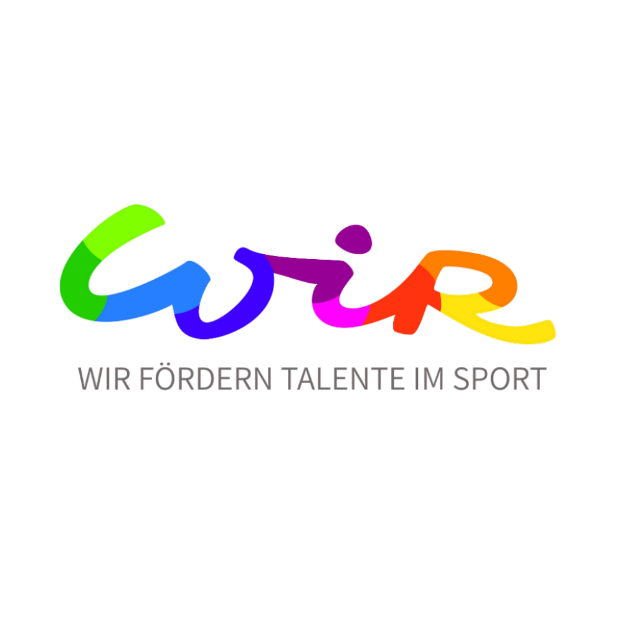 30. Sportfest der Vielfalt 202408. Juni 2024SchwerinRücksendung an: 				Verein/Werkstatt/Schule/andere Einrichtung:VBRS M-V e.V.					(Anschrift/Stempel)Anett LachnitSportforumKopernikusstraße 17a18057 RostockAnzahl der Teilnehmer			Ansprechpartner	Gesamt:			Vorname, Name:				Aktive:			Anschrift:					Betreuer:									Anmeldung für folgende AngeboteAnmeldung Landesmeisterschaft Rollstuhlfechten – Degen - Anzahl Teilnehmer: 				Anzahl Betreuer: 			Ansprechpartner Name, Vorname: 						Telefon: 					Email: 						Anmeldung Landesmeisterschaft FloorballHinweise:Barzahlung am Veranstaltungstag ist nur nach vorheriger Absprache mit dem VBRS möglich!Die Anmeldung gilt als verbindlich. Der ORG-Beitrag kann bei Nichtanreise einzelner Teilnehmer oder Absage nach Meldeschluss durch den Veranstalter nicht zurückgezahlt werden!Von den „Allgemeinen Bestimmungen“ (siehe Anhang) haben wir Kenntnis genommen. Mit der Meldung bestätigen wir die Sporttauglichkeit der Teilnehmer sowie die Fotofreigabe zur Verwendung im Rahmen der Öffentlichkeitsarbeit des VBRS. 					Ort, Datum 	         Rechtsverbindliche UnterschriftAngebotAnzahl TN + BetreuerAngebotAnzahlTN + BetreuerAngebotAnzahlTN + BetreuerFloorballFußballTischtennisFechtenGoalballMehrkampfName,VornameAltersklasseWettkampfklasseEinzelVereinMannschaftVereinTrainer